          St Saviour’s, Abbots Langley &            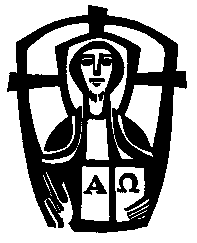 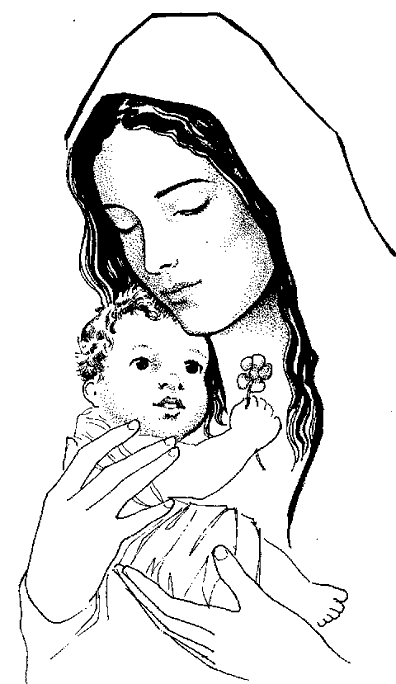 Our Lady Mother of the Saviour, ChipperfieldServed by the Society of the Divine Saviour – The SalvatoriansParish Priest: Father Richard Mway, SDSAssistant Priest: Fr Dieudonné Zeng, SDSParish Secretary: Katie AllamThe Priests House: The Presbytery, 96 The Crescent, Abbots Langley, WD5 0DSSt Saviour’s Church: 96 The Crescent, Abbots Langley, WD5 0DSOur Lady Mother of the Saviour: Dunny Lane, Chipperfield, Kings Langley WD4 9DBTel: 01923266177     Email: abbotslangley@rcdow.org.ukhttps://parish.rcdow.org.uk/abbotslangley/Parish School: Divine Saviour Primary, Broomfield Rise, Abbots LangleyExecutive Head Teacher: Mr Stephen WheatleyHead of School: Mrs Helen Wilson
Tel: 01923 265607 www.divinesaviour.herts.sch.ukSalvatorian Trustees Registered Charity No 231410/ Archdiocese of Westminster is a Registered Charity: 233699Sunday 14th June 2020. Corpus Et Sanguis Christi: The Most Holy and Blood of ChristThis Sunday is Corpus Christi, the feast of the Body and Blood of Our Lord, that we receive at Mass, in the sacrament of the Eucharist. It is sad that we are not able to join our children at the church this weekend, which would clearly have been an appropriate day to celebrate their First Holy Communion with them. But we should use this day to remind ourselves of the importance of the Mass in our lives, and to look forward to the time when we can gather once again as a community for this sacrament. Meanwhile, we should surely be thankful that we shall soon be able to return to our churches for private prayers, and we hope that next Saturday the Church will be opened once all the safety measures are in place.REOPENING THE CHURCH We plan to re-open for private individual prayer at the following times, beginning Saturday 20 June 2020:
Tuesday 9.30am – 12noon Friday 9.30am – 12non & 4pm – 5.30pmSaturday 9.30am – 12noonSunday 10.45am - 2pm
These restricted hours are necessary to allow the Church to be cleaned more regularly and for our volunteers to head to and from here safely. The Clergy will continue to celebrate Mass in the Church outside these hours.Please also note that:* There will be a restricted number of people allowed into the Church and we ask that you only stay for up to half an hour per day to allow others the opportunity to enter.* The toilets will be not be open to the public at this time.* There will be no confessions being heard in the Church.Following the government’s guidelines, the Church is open for private individual prayer only – any groups that gatherwill be asked to separate and may be asked to leave.Thank you for your co-operation.